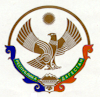 Директор                                                         Залова И. А.РЕСПУБЛИКА ДАГЕСТАНРЕСПУБЛИКА ДАГЕСТАНМУНИЦИПАЛЬНОЕ БЮДЖЕТНОЕ ОБЩЕОБРАЗОВАТЕЛЬНОЕ УЧРЕЖДЕНИЕ МУНИЦИПАЛЬНОЕ БЮДЖЕТНОЕ ОБЩЕОБРАЗОВАТЕЛЬНОЕ УЧРЕЖДЕНИЕ «СРЕДНЯЯ ОБЩЕОБРАЗОВАТЕЛЬНАЯ ШКОЛА №1 имени М. ЯРАГСКОГО поселка БЕЛИДЖИ»«СРЕДНЯЯ ОБЩЕОБРАЗОВАТЕЛЬНАЯ ШКОЛА №1 имени М. ЯРАГСКОГО поселка БЕЛИДЖИ»368615 Дербентский район пос. Белиджи ул. Школьная, 4                                                                Эл.почта: Zalova.imara@yandex.ru                                   Тел. 8(928) 566 87 99                                                                                   8(989) 486 89 93368615 Дербентский район пос. Белиджи ул. Школьная, 4                                                                Эл.почта: Zalova.imara@yandex.ru                                   Тел. 8(928) 566 87 99                                                                                   8(989) 486 89 93368615 Дербентский район пос. Белиджи ул. Школьная, 4                                                                Эл.почта: Zalova.imara@yandex.ru                                   Тел. 8(928) 566 87 99                                                                                   8(989) 486 89 93Приказ №    от 27.11.2021г.О мерах по противодействию распространения новой коронавирусной инфекции (COVID – 19) на территории МБОУ «СОШ №1 им. М. Ярагского п. Белиджи»  Во исполнение письма МКУ «Управление образования МР «Дербентский район» №18/157 от 26.11.2021г. , протокола №5 от 27.11.2021г. заседания Оперативного штаба по противодействию распространения новой коронавирусной инфекции (СОVID – 19) на территории школы.   На основании Приказа №230 от 27.11.2021г. по МКУ «Управление образования МР «Дербентский район»Приказываю1. Обеспечить 100% - ый охват вакцинацией против новой коронавирусной инфекции ( ОVID – 19) работников школы а также прохождение ревакцинации лиц, с момента вакцинации которых прошло более 69 месяцев;- организовать проверку справок о медицинских отводах от прививки против новой коронавирусной инфекции , предоставленных работниками школы;- временно отстранить от работы сотрудников школы без сохранения заработной платы. Отказавшихся от прохождения вакцинации против новой коронавирусной инфекции (COVID – 19), но не прошедших вакцинацию  спустя 6 месяцев после выздоровления.   Срок исполнения: 01.12.20212.Саидахмедову И. С, - зам. директору по АХЧ усилить контроль в части посещения детьми, воспитанниками школы;- проводить ежедневный мониторинг посещаемости и заболеваемости среди них и работников;- необходимо моментально информировать о случаях массового отсутствия детей, учащихся, воспитанников и вероятных вспышках заболеваемости, с направлением информации, в том числе сведения об отсутствующих в школе.- в случае выявления заболеваемости среди двух и более детей, учащихся, воспитанников  школы;- с признаками острого – респираторного заболевания в одном классе, оперативно оповестить директора школы; - организовать работу персонала по раннему выявлению лиц, с признаками респираторных заболеваний и отсутствием их от учебного и воспитательного процесса; - усилить контроль проведения профилактических  мер по недопущению дальнейшего распространения инфекции и организовать обязательного утреннего фильтра детей, воспитанников, учащихся и работников (термометрия);Контроль исполнения приказа оставляю за собой.